On-line školení rozhodčích IV. třídyKomise rozhodčích (KR) vypisuje pilotní program on-line školení rozhodčích IV. třídy. Školení je určeno pro naprosté začátečníky a zájemce o rozhodování. Kurz je standardně jednodenní, v případě on-line kurzu byl zvolen formát 3krát 2 hodiny. Podmínka otevření prvního on-line školení rozhodčích IV. třídy je stanovena KR na 5 uchazečů a maximální počet účastníků je 10. Školení bude probíhat ve večerních hodinách na platformě „Jitsi Meet“, které funguje pouze pokud máte prohlížeč Chrome nebo Firefox. Lektory školení budou Jiří Dostál a Pavel Menšík. Přesné informace o náplni školení, vč. harmonogramu a studijních podkladů budou zaslány uchazečům před začátkem školení.  Přihlášku na školení zasílejte pomocí formuláře (https://forms.gle/MR1FHYDqKArGqaEe6) do 16.4.2020.Těšíme se na vás. Za KRJiří Dostál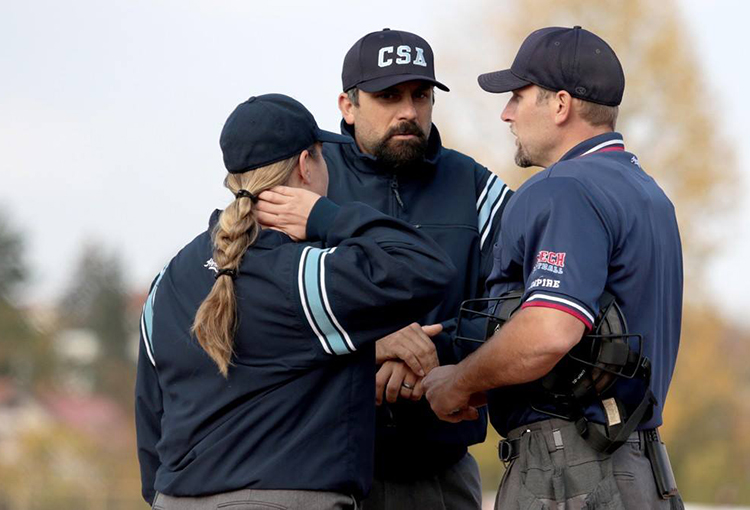 